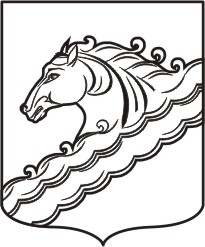 СОВЕТМУНИЦИПАЛЬНОГО ОБРАЗОВАНИЯ БЕЛОРЕЧЕНСКИЙ РАЙОН__ СЕССИЯ 7 СОЗЫВАРЕШЕНИЕот __ апреля 2024 г.                                                                                           № __г. БелореченскОб установлении мер социальной поддержки для отдельных категорий гражданНа основании пункта 5 статьи 20 Федерального закона от 06 октября 2003 г. № 131-ФЗ «Об общих принципах организации местного самоуправления в Российской Федерации», в целях дополнительной материальной поддержки граждан Российской Федерации, заключивших контракт о прохождении военной службы, руководствуясь абзацем 2 пункта 8 статьи 11 и статьей 25 Устава муниципального образования Белореченский район, Совет муниципального образования Белореченский район РЕШИЛ:1. Установить за счет средств бюджета муниципального образования Белореченский район меру социальной поддержки в виде единовременной денежной выплаты в размере 100 000 (ста тысяч) рублей гражданам Российской Федерации, заключившим в период с 1 мая 2024 г. до 1 января 2025 г. в военном комиссариате Белореченского муниципального района Краснодарского края либо в пунктах отбора на военную службу по контракту, расположенных на территории муниципального образования Белореченский район, контракт о прохождении военной службы и принимавшим (принимающим) участие в специальной военной операции.2. Общему отделу управления делами администрации муниципального образования Белореченский район (Муштай С.Д.) разместить настоящее решение в установленном порядке на официальном сайте муниципального образования Белореченский район в сети «Интернет».3. Помощнику главы муниципального образования Белореченский район Беззубиковой Т.А. обеспечить официальное опубликование настоящего решения в средствах массовой информации в установленном порядке.4. Контроль за выполнением настоящего решения возложить на комиссию по бюджету, налогам, сборам, земельным и имущественным отношениям, муниципальной собственности и социально-экономическому развитию Совета муниципального образования Белореченский район (Королькова В.И.).5. Настоящее решение вступает в силу со дня официального опубликования распространяет своё действие на правоотношения, возникшие с 1 мая 2024 г.Главамуниципального образования Белореченский районПредседатель Совета              муниципального образования Белореченский районС.В. СидоренкоТ.П. Марченко